INFORMACIÓN GENERALOBJETIVOIndicar el propósito  del  proceso, cuál es el valor agregado.Responder a las preguntas: ¿Cuál es la razón de ser?, ¿Para qué? y ¿Qué se quiere lograr?, en otras palabras que hace y para que lo hace.Utilizar un verbo en infinitivo.Ejemplo:Incrementar el aporte a la ciencia y tecnología a través de la publicación de la producción intelectual del personal académico.ALCANCEIdentificar el proceso inicial y final, además cual es el alcance en su aplicación.La definición del alcance del proceso es muy importante para determinar las interacciones entre los procesos, de manera que no haya traslape de actividades (una actividad que corresponda simultáneamente a dos procesos) o “vacíos” entre los procesos (una actividad que se lleva a cabo pero no está incluida en ningún proceso). Ejemplo:El macroproceso empieza desde la organización de la investigación hasta la aplicación y difusión de los resultados de la investigación. Este macroproceso se aplicará en todas la facultades de la institución.RESPONSABLEIdentificar el cargo del funcionario bajo cuya responsabilidad está el coordinar, gerenciar u orientar el proceso y es el responsable de la efectividad de los resultados. No se refiere, necesariamente, a los ejecutores de las actividades, sino al funcionario a quien la entidad identifica como líder o cabeza visible de ese proceso y quien debe asegurar que el mismo se lleve a cabo según se ha establecido en el SGC y que se logren los resultados planificados.Ejemplo:Vicerrectorado de investigación.ESTRUCTURA DEL MACROPROCESO (SIPOC - PEPSC)  3.- BASE LEGAL    4.- DOCUMENTACION DE MACROPROCESO 4.- DOCUMENTACIÓN DEL SUBPROCESO4.1.- REGISTROS 	4.2.- FORMATOS DE DOCUMENTOS  5.- INDICADORES DEL MACROPROCESO Levantar en correspondencia al modelo de evaluación  CEAACESLetra arial tamaño  9PROVEEDORENTRADAPROCESOS(Descripción)SALIDA(Productos/servicios)CLIENTE(Actores de interés)Persona, organización, procesos.¿Quiénes entregan las entradas?Son información o productos que otros procesos o actores internos y/o externos generan para que las actividades, procesos se puedan desarrollar.¿Qué se requiere para que el proceso se ejecute eficientemente?Transcribir del catálogo de procesos  y describir brevemente  cada uno de los procesos.Nota: El número de filas utilizadas para el proceso es equivalente al número de procesos.Es aquel resultado, información o producto que se obtiene al ejecutar el proceso y se entrega a otros procesos o actores internos o externos.¿Qué resultados se generan en el proceso?Son las personas naturales, jurídicas o procesos a quienes se les entregan los servicios y/o productos (salidas del proceso).¿A quién se los entrega (cliente)?PEDISociedadPertinenciaNecesidades SociedadORGANIZACIÓN DE LAINVESTIGACIÓNPlanifica la investigación dentro de la organización según las necesidades parte interesada.Plan de investigación institucionalLíneas de investigaciónProyectos de investigaciónDocentes investigadoresEstudiantesFormación VinculaciónOrganización de la investigaciónPlan de investigación institucionalDESARROLLO YPROMOCIÓN DE LAINVESTIGACIÓNGestiona la ejecución de programas y proyectos de investigación, fomentando la participación de los actores. Producción científica:Producción regionalLibros o capítulos en revisión.DocentesAplicación y difusión de resultados.EstudiantesFormación VinculaciónDocentesDesarrollo y promoción de laInvestigaciónProducción científicaAPLICACIÓN Y DIFUSIÓNDE LOS RESULTADOS DE LAINVESTIGACIÓN.Gestiona la publicación de  resultados de la investigación para solucionar problemas de la sociedad.Artículos, libros y capítulos publicados.SociedadGobiernoIESCONTROL o COMPETENCIA (BASE LEGAL)MECANISMOS (RECURSOS) Normativas que gobiernan o regulan: Cómo, cuándo y si una actividad se ejecutan o no. tales como: Leyes, normas, guías, políticas, reglamento, calendarios, presupuestos, reglas, especificaciones, procedimientos.Ejemplo: Constitución de la Republica, LOES, Modelo de Evaluación CEAACES, Mandato constitucional 14, Reglamento de régimen académico de la UNACH, Reglamento del sistema de ciencia, innovación, tecnología y saberes.Recursos necesarios para ejecutar el procesoHumanosTecnológicosFinancierosEjemplo: Maquinaria, programas de cómputo, instalaciones, recursos humanos, laboratorios.REGISTROUBICACIÓNRECUPERACIÓNRECUPERACIÓNRETENCIÓNDISPOSICIÓNREGISTROUBICACIÓNORDENACCESORETENCIÓNDISPOSICIÓNIdentificación del registro(Instructivo de codificación)Unidad, área o proceso donde se almacena como fuente primera de consulta el registroForma de almacenar los registros, puede ser: cronológica,  alfabética y numéricamente, Tipo de apertura que tiene el registro para su lectura y manipulación, esta puede ser Abierta cuando todo público podría tener acceso al registro, Restringida cuando solo cierto personal tiene acceso Secreta cuando no puede ser leída sin autorización.Tiempo que permanecerá el registro en el archivo activo o corriente (meses, años)Acción que se realiza una vez cumplido o finalizado el tiempo de retención.Dar de bajaEliminaciónPlan de investigación institucionalVicerrectorado de investigaciónAlfabético y cronológicamenteRestringida5 añosDe bajaCÓDIGONOMBREVERSIÓNFECHA ÚLTIMA REVISIÓNDISTRIBUCIÓNSiglas y números utilizados para identificar a cada formatoIdentificación del formatoIdentificación de los cambios que tiene el documentoFecha final en la cual el documento tuvo una revisión sin que esta genere necesariamente cambio de versión.Unidades, procesos o cargos que recibirán o utilizarán el documento.UNACH-DI-2Plan de investigación institucional0101/05/2017VicerrectoresDirectores de proyectosCoordinadores de facultadAnalistas de investigaciónSistema de Gestión de la CalidadNOMBRE DEL INDICADORProducción científicaESTANDAR (CARACTERÍSTICA A MEDIR)No de producción científicaFÓRMULA DE CÁLCULO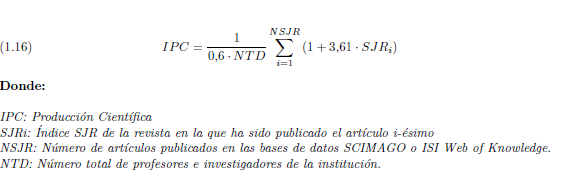 DESCRIPCIÓNPara efectos de la evaluación, la investigación científica está constituida por las publicaciones académicas y científicas publicadas, en revistas que forman parte de las bases de datos SCIMAGO o ISI Web of Knowledge y la valoración de las mismas considera el índice SJR de la revista en la que ha sido publicada.RESPONSABLEVicerrector de investigaciónFRECUENCIA DE MEDIDATrimestralTIEMPO APROXIMADO PROCESO12 meses